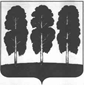 АДМИНИСТРАЦИЯ БЕРЕЗОВСКОГО РАЙОНАХАНТЫ-МАНСИЙСКОГО АВТОНОМНОГО ОКРУГА – ЮГРЫПОСТАНОВЛЕНИЕот  29.01.2024        				          		                                         № 61пгт. БерезовоО признании утратившими силу некоторых муниципальных правовых актов администрации Березовского района	В целях приведения муниципальных правовых актов администрации Березовского района в соответствие с действующим законодательством:   1. Признать утратившими силу постановления администрации Березовского района:           - от 28.12.2021 № 1585 «О муниципальной программе «Современная транспортная система Березовского района»; - от 23.06.2022 № 901 «О внесении изменений в постановление администрации Березовского района от 28.12.2021 № 1585 «О муниципальной программе «Современная транспортная система Березовского района»;- от 19.10.2022 № 1417 «О внесении изменений в постановление администрации Березовского района от 28.12.2021 № 1585 «О муниципальной программе «Современная транспортная система Березовского района»;- от 20.12.2022 № 1704 «О внесении изменений в постановление администрации Березовского района от 28.12.2021 № 1585 «О муниципальной программе «Современная транспортная система Березовского района»;- от 02.05.2023 № 285 «О внесении изменений в постановление администрации Березовского района от 28.12.2021 № 1585 «О муниципальной программе «Современная транспортная система Березовского района»;- от 18.07.2023 № 568 «О внесении изменений в постановление администрации Березовского района от 28.12.2021 № 1585 «О муниципальной программе «Современная транспортная система Березовского района»;- от 29.12.2023 № 1017 «О внесении изменений в постановление администрации Березовского района от 28.12.2021 № 1585 «О муниципальной программе «Современная транспортная система Березовского района».   2. Опубликовать настоящее постановление в газете «Жизнь Югры» и разместить на официальном веб-сайте органов местного самоуправления Березовского района.        3. Настоящее постановление вступает в силу после его официального опубликования и распространяется на правоотношения, возникшие с 04.01.2024.И.о. главы района                                                                                    И.В. Чечеткина